Приложение 1 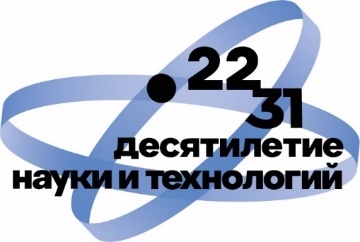 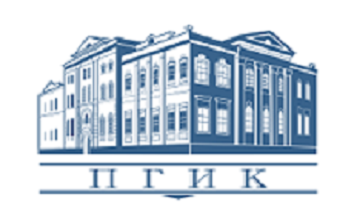 ЗАЯВКА УЧАСТНИКАХLVIII Всероссийской научно-практической конференции «Мир культуры глазами молодых исследователей» в рамках Недели студенческой наукиЭлектронный адрес предоставления заявок:nirpgik@mail.ru с пометкой «Студконференция-2023»Приложение 2 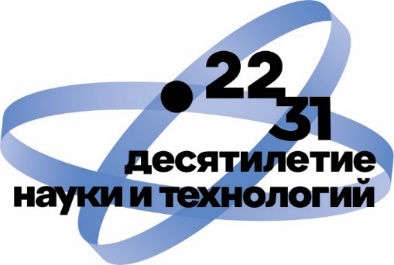 Требования к публикуемым материалам Конференции (статьям, тезисам)ХLVIII Всероссийской научно-практической конференции «Мир культуры глазами молодых исследователей»в рамках Недели студенческой наукиТекст публикации должен содержать основные положения (утверждения, выводы) доклада или сообщения, кратко и четко сформулированные автором.В тексте должны быть отражены:Значение темы (вопроса), ее актуальность, связь с современностьюСтепень изученности темы и нерешенной проблемыДанные теоретических или эмпирических исследованийТеоретические или практические выводыВ тексте могут использоваться цитаты, цифры, примеры. Тексты публикаций должны сопровождаться списком источников. Библиографический список оформляется по ГОСТ Р 7.0.100–2018. Текстовый редактор – Word.Шрифт – Times New Roman. Размер шрифта – 14, межстрочный интервал – 1,5, формат бумаги – А4. Размеры полей: левое – 3 см, правое – , верхнее и нижнее – . Абзацный отступ – 1,25 см. Объем – до 5-ти страниц.Заголовок публикации и сведения об авторах указываются по центру на первой странице, межстрочный интервал – 1. Первая строка – название доклада прописными буквами жирным шрифтом. Через строку – фамилия и инициалы автора (авторов) жирным шрифтом, факультет, группа (для авторов, не являющихся студентами ПГИК, указывается вуз, факультет, группа или основное место работы, должность). Следующая строка – фамилия и инициалы научного руководителя жирным шрифтом, его должность, ученая степень, ученое звание. Через строку – основной текст публикации (межстрочный интервал – 1,5).Редколлегия оставляет за собой право вносить редакторские правки и изменения в оформление работ согласно установленным требованиям. Каждый автор имеет право разместить в сборнике не более 2х статей, в том числе и в соавторстве. Авторы несут ответственность за уникальность своих работ (она должна быть не менее 60%). Редакция вправе отклонить ранее опубликованный материал автора либо статью с некорректным заимствованием. Материалы, отправленные на публикацию в сборнике, будут проходить проверку на заимствования в системе «Антиплагиат».К печати принимаются публикации, соответствующие формату конференции и отвечающие следующим требованиям:Оригинальность текста – не менее 60%.Наличие стилистической и орфографической грамотности.Корректное оформление текста статьи (см. ниже).Электронный адрес предоставления тезисов и статей:conf.pgik@mail.ru с пометкой «Студконференция-2023»ФамилияИмяОтчествоМесто учебыНаправление подготовки/профиль (научная специальность – для аспирантов)ФакультетШифр группыE-mailТелефонФИО (полностью) научного руководителяМесто работы научного руководителяДолжность научного руководителяУченая степень научного руководителяУченое звание научного руководителяE-mail научного руководителяНаправление конференции(из информационного письма)Название докладаКлючевые словаАннотация доклада (500 знаков)Форма участия (очная / дистанционная (онлайн) / заочная)